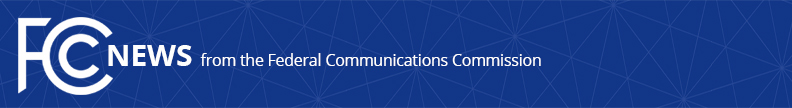 Media Contact: Evan Swarztrauber, (202) 418-2261Evan.Swarztrauber@fcc.govFor Immediate ReleaseSTATEMENT OF COMMISSIONER BRENDAN CARROn Senate Passage of the TRACED ActWASHINGTON, May 23, 2019—Today, the U.S. Senate passed the Telephone Robocall Abuse Criminal Enforcement and Deterrence (TRACED) Act, which targets illegal robocalls.  FCC Commissioner Brendan Carr released the following statement:“Americans are fed up with robocalls.  They are tired of scam artists and fraudsters placing illegal calls to their phones at all hours of the day and night.  So I want to commend Senator Thune and Senator Markey for their bipartisan leadership.  Their TRACED Act provides the FCC with additional authorities and tools so that we can continue our crack down on these annoying calls.  I look forward to continuing to work with members of Congress and my colleagues as we combat unlawful robocalls.”###Office of Commissioner Brendan Carr: (202) 418-2200Twitter: @BrendanCarrFCCwww.fcc.gov/about/leadership/brendan-carr